Живопись (1 «в» класс)Живопись (1«г» класс)Живопись (3 «б» класс)План дистанционной работы преподавателя Хасанова Валерия ЮрьевичаНазвание предпрофессиональной программы «Декоративно-прикладное искусство»День недели: понедельник.ПредметКлассДата(день недели)ОписаниеЗадание на дистанционное обучениеРесурсОбратная связьживопись  1 «в»Понедельник6.04.2020Тема: «Натюрморт из двух предметов на цветном контрастном фоне».работа рассчитана на 6 уроков.1-й урок – выбрать  предметы для натюрморта поставить его. в натюрморте использовать две контрастные драпировки (розовая и зеленая или желтая и голубая) 2-й урок – сделать рисунок натюрморта3-й урок – начать писать предметы  с учетом цветового пространства.Эскиз и начало работы сфотографировать  и прислать преподавателю для получения рекомендаций. Пример: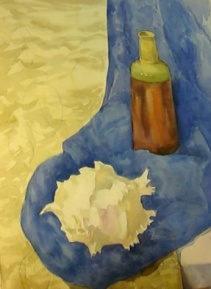 Хасанов Валерий Юрьевичhasanovv66@mail.ru Живопись1»г»Понедельник6.04.2020Хасанов Валерий Юрьевичhasanovv66@mail.ru живопись 3 «б»Понедельник6.04.2020Тема: «Натюрморт в светлой тональности» рассчитано на 6 часов.1-й урок – поставить натюрморт из трех предметов.2-й урок – нарисовать композицию натюрморта с учетом формата А3.3-й урок – начать писать натюрморт с учетом  цветового пространстваСфотографировать  и прислать преподавателю для получения рекомендаций. Пример: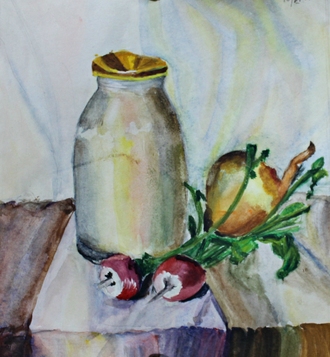 Хасанов Валерий Юрьевичhasanovv66@mail.ru 